Lunes23de eneroTercero de PrimariaCiencias Naturales¿Qué comen los animales?Aprendizaje esperado: identifica distintas formas de nutrición de plantas y animales y su relación con el medio natural.Énfasis: integra los conocimientos adquiridos para identificar distintas formas de nutrición de plantas y animales y su relación con el medio natural.¿Qué vamos a aprender?Integrarás los conocimientos adquiridos para identificar distintas formas de nutrición de plantas y animales y su relación con el medio natural.Te tenemos unas adivinanzas fantásticas que sé que te van a gustar. ¿Qué tal que te las digo?¿Cuál es el animal de campo o corral, una raíz naranja gusta de comer, salta que salta con sus grandes orejas porque ya quiere comer?¡Es el conejo!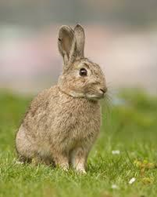  Antes huevito, después capullito, más tarde volaré como un pajarito.Está difícil, pero si hace capullo y luego vuela pienso que es ¡la mariposa!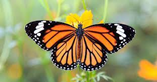  No es cama ni es león y desaparece en cualquier rincón. ¿Quién es?¡Mmm…! a ver, no es cama, pero tampoco es león entonces es un ¡camaleón!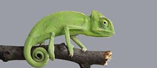  Verde como el campo, pero campo no es. Habla como el ser humano, pero ser humano no es. ¿Quién es?¿Un animal que habla como nosotros?, eso sí que está raro, ¿Qué animal habla como nosotros?, pero si los animales no hablan.Bueno hemos aprendido de varios animales, pero uno que habla ¡Ah! es un perico.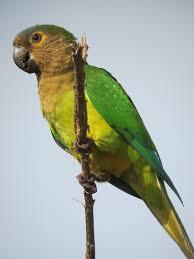 ¿Qué te parece si aprovechamos los animales que se mencionaron y me dices a qué grupo pertenecen según su alimentación?El conejo es herbívoro.La mariposa es herbívora también porque se alimenta de las plantas, pero dentro de este grupo pertenece a los nectarívoros, porque toman el néctar de las flores de las plantas.Los camaleones son carnívoros, pero dentro de este grupo pertenece a los que se alimentan de insectos, es decir, es un insectívoro.Los pericos son omnívoros porque comen de todo: granos, frutas, insectos.Antes de pasar al repaso a mí me gustaría darte información nueva, la clasificación que conocimos fue en tres grupos: carnívoros, herbívoros y omnívoros. Pero ahora te voy a enseñar algo que te va a encantar porque vamos a ver que estos tres grupos se van a dividir en otros, según la parte de la planta o el tipo de carne que coman.Herbívoros:Frugívoros-comen fruta- tucanes y murciélagos.Fitófagos-comen hierba-vacas y caballos.Folívoros-comen hojas- orugas y perezosos.Granívoros-comen semillas-Guacamaya roja y el hámster.Nectarívoro-toman el néctar de las flores-colibrí y mariposa.Carnívoros:Hematófagos-consumen sangre-mosquitos y chinches.Insectívoros-comen insectos-golondrinas y el sapo Carroñeros-comen animales muertos-buitres y hienas.¿Qué hacemos?Has aprendido tanto de animales y de plantas y de todos los seres vivos, bueno y de los seres humanos también, pero me emociona mucho el tema de las plantas y los animales. Son sorprendentes, como el perico, por ejemplo, que habla como los humanos o las ballenas que respiran con pulmones como los seres humanos a pesar de que viven en el océano.Todos al ser seres vivos tenemos ciertas coincidencias y nuestros organismos funcionan más o menos de manera parecida. ¿Me ayudas a recordar cuáles son las funciones que realizan todos los seres vivos?Todos los seres vivos:Se alimentan para obtener nutrimentos, por eso se llama nutrición. Respiran para obtener oxígeno.Reaccionan al ambiente en el que viven.Tienen crías con las mismas características que ellos.Están formados por células.Por ejemplo, nuestra alimentación, así como nosotros comemos carne, verduras, semillas, también hay animales que son herbívoros porque comen de todo.  Tú en casa aprendiste muchas cosas muy interesantes sobre la alimentación de los seres vivos.  Pero recordemos que además de los seres vivos que se alimentan de otros seres vivos y que se denominan, ¿Cómo?¡Heterótrofos!Para conocer más de los animales heterótrofos, ¿Te gustaría ver unos videos que la maestra Alejandra Medina de la escuela Plan de Ayutla nos comparte de sus alumnos?#AprendeEnCasa II. 3º Primaria. Ciencias Naturales. ¿Qué es un organismo autótrofo? 25 de noviembre 2020.https://www.youtube.com/watch?v=y-kcV3O_NpA&t=953sCómo pudiste ver en el video, primero se explicaron la diferencia entre animales Autótrofos y heterótrofos, después, la clasificación de los animales según su tipo de alimentación, por último, recordaremos que los seres humanos tenemos una dentadura muy particular, que nos permite comer de todo tipo de alimentos.En el programa televisivo se mostrarán unos videos que la maestra Alejandra Medina de la escuela Plan de Ayutla comparte de sus alumnos.Me encanta ver todo lo que has aprendido y sobre todo que sus maestros como la maestra Alejandra siempre los apoya para que aprendan sobre cómo vivimos los seres vivos e interactuamos con el medio ambiente.¡Lo has aprendido muy bien!Es un tema muy interesante, pero, también hay otro grupo.Los Autótrofos.¿Te gustaría recordar un poco cómo se alimentan las plantas?, ¿Sobre la fotosíntesis?#AprendeEnCasa II. 3º Primaria. Ciencias Naturales. ¿Qué es un organismo autótrofo? 25 de noviembre 2020 (Continuación)https://www.youtube.com/watch?v=y-kcV3O_NpA&t=953s¡Qué tal! ¿Te gustó este tema? Además, la explicación de la bióloga fue muy clara, entendí muy bien qué es la fotosíntesis y que significa unir con diversos nutrientes con la luz del sol.Ahora que ya has aprendido sobre muchos temas, como plantas, animales y cómo funciona el organismo de los seres humanos. Te invitamos a que nos vayamos preparando para el juego divertido de los conocimientos al que vamos a jugar el jueves para retomar los conocimientos que hemos adquirido.Se trata de un juego interesante, de ver quién ha aprendido más cosas interesantes, pues mucho mejor, así que ponte a estudiar para que el jueves nadie te gane.Mañana aún tendremos un repaso de temas que hemos aprendido, pero no dejes de repasar tus apuntes, ¿eh?Si te es posible consulta otros libros y comenta el tema de hoy con tu familia. ¡Buen trabajo!Gracias por tu esfuerzo.Para saber más:Lecturas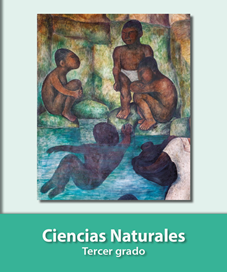 https://libros.conaliteg.gob.mx/20/P3CNA.htm